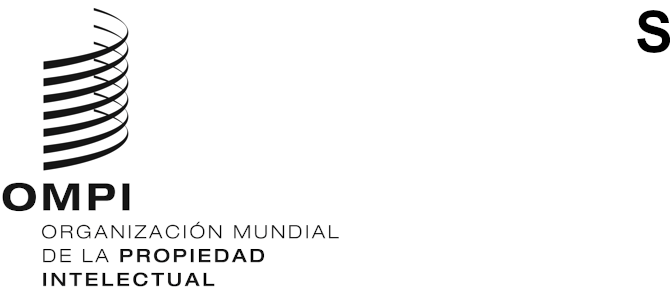 cdip/28/1ORIGINAL: INGLÉSfecha: 16 DE MAYO DE 2022Comité de Desarrollo y Propiedad Intelectual (CDIP)Vigesimoctava sesión
Ginebra, 16 a 20 de mayo de 2022orden del díaadoptado por el ComitéApertura de la sesiónAprobación del orden del díaVéase el presente documentoDeclaraciones generalesSupervisar, evaluar y examinar la aplicación de todas las recomendaciones de la Agenda para el Desarrollo, presentar informes sobre la marcha de esa labor y examinar el informe del director general sobre la aplicación de la Agenda para el Desarrollo.Informe del director general sobre la aplicación de la Agenda para el DesarrolloVéase el documento CDIP/28/2Informe relativo a la conferencia internacional sobre propiedad intelectual y desarrollo: Innovación en tecnologías ecológicas para el desarrollo sostenible (22-23 de noviembre de 2021)Véase el documento CDIP/28/3Informe de evaluación del Proyecto sobre intensificación del uso de la propiedad intelectual para las aplicaciones móviles en el sector del softwareVéase el documento CDIP/28/6Informe de finalización del proyecto sobre intensificación del uso de la propiedad intelectual para las aplicaciones móviles en el sector del softwareVéase el documento CDIP/28/7Informe sobre las sesiones de intercambio de información sobre las mujeres y la PIVéase el documento CDIP/28/8Informe sobre la contribución de la OMPI a la aplicación de los Objetivos de Desarrollo Sostenible y las metas conexasVéase el documento CDIP/28/94.i) Asistencia técnica de la OMPI en el ámbito de la cooperación para el desarrolloContinuación del debate sobre la asistencia técnica de la OMPI en el ámbito de la cooperación para el desarrolloVéase el documento CDIP/24/8Continuación del debate sobre futuros seminarios webVéase el documento CDIP/26/6Examen del programa de trabajo relativo a la aplicación de las recomendaciones adoptadasDebate sobre los temas que se abordarán en el marco del punto del orden del día sobre “PI y desarrollo” después de la 29.ª sesión del CDIPVéanse la Lista de temas y el documento CDIP/28/COMPILATION 1Debate de los Estados miembros sobre las propuestas relativas al subtema de la Conferencia Internacional sobre PI y Desarrollo que se celebrará en 2023Véase el documento CDIP//28 Prov. 2.Continuación del debate sobre los documentos Propuesta de la Secretaría sobre las modalidades y estrategias de aplicación de las recomendaciones adoptadas en el marco del examen independiente y opciones relativas al proceso de presentación de informes y examen (CDIP//y Nueva propuesta de los Estados Miembros sobre las modalidades y estrategias de aplicación de las recomendaciones adoptadas en el marco del examen independienteVéanse los documentos CDIP/23/8 y CDIP/24/15.Documento revisado: “Análisis y lista de actividades sugeridas sobre la PI y el desarrollo en el entorno digital”Véase el documento CDIP/25/9 Rev.Propuesta revisada de proyecto presentada por Túnez sobre la reducción de los accidentes laborales y las enfermedades profesionales mediante la innovación y la propiedad intelectualVéase el documento CDIP/28/4Estrategia para la mejora futura de WIPO MatchVéase el documento CDIP/28/5Guía para la preparación, ejecución y evaluación de proyectos de la Agenda para el DesarrolloVéase el documento CDIP/28/INF/2Informe resumido sobre el programa de tutoría realizado en el marco del Proyecto de la Agenda para el Desarrollo sobre el fortalecimiento del papel de las mujeres en la innovación y el emprendimiento: Alentar a las mujeres de países en desarrollo a utilizar el sistema de propiedad intelectualVéase el documento CDIP/28/INF/3Ideas emprendedoras – Resumen de la guía de propiedad intelectual para empresas emergentesVéase el documento CDIP/28/INF/4Resumen de la guía sobre propiedad intelectual para desarrolladores de aplicaciones móvilesVéase el documento CDIP/28/INF/5Visión general de los productos ejecutados en el contexto del proyecto de la Agenda para el Desarrollo sobre el Derecho de Autor y la Distribución de Contenidos en el Entorno DigitalVéase el documento CDIP/28/INF/6Reseña de la Guía de la OMPI sobre solución alternativa de controversias respecto de aplicaciones móvilesVéase el documento CDIP/28/INF/7Reseña del manual de la OMPI sobre los principales contratos del ámbito de las aplicaciones móviles desde la perspectiva de los desarrolladoresVéase el documento CDIP/28/INF/8Propiedad intelectual y desarrollo.IP PI e innovación: Estrategias de marcas y diseños para empresariosLabor futuraResumen de la presidenciaClausura de la sesión[Fin del documento]